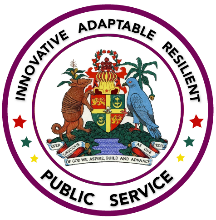 SHORT TERM TRAINING APPLICATION (NON-PUBLIC OFFICERS)Please complete all sections of this form fully and legibly.………………………………………………		…………………………………………………	…………………………….MANAGER’S NAME (PRINT)		MANAGER’S SIGNATURE		DATE (DD/MM/YY)………………………………………………		…………………………………………………	…………………………….REFEREE’S NAME (PRINT)		REFEREE’S SIGNATURE			DATE (DD/MM/YY)(Where necessary)	I declare that the particulars in this application are true to the best of my knowledge and that failure to provide true and accurate information could result in the disqualification of my application.Should I be selected to participate in this training, I agree to: attend and fully participate in all training courses, workshops, etc., until the completion of the programme;bear relevant costs of travelling on duty overseas, where applicable;represent Grenada well and promote its interest overseas;conduct follow-up activities in the specified time; andprovide written reports as required.The DPA reserves the right to seek clarification on information provided, herein.Failure to complete this form accurately and fully may result in the DPA not being able to process your application or lead to delays in your selection.The submission of application for any programme does not guarantee acceptance.All enquiries regarding the status of an application should be directed to the Department of Public Administration.Applicant (s) should refrain from directly contacting the sponsor regarding the status of an application.Self-employed persons are required to provide a Letter of Reference.Thank you for your interest shown in self and organizational development.  Please remember that the DPA will only accept completed application packages that have been endorsed by the applicant, manager, and/or referee where applicable.SECTION A – TRAINING (To be completed by the Applicant)SECTION A – TRAINING (To be completed by the Applicant)SECTION A – TRAINING (To be completed by the Applicant)SECTION A – TRAINING (To be completed by the Applicant)SECTION A – TRAINING (To be completed by the Applicant)PROGRAMME NAME:PROGRAMME NAME:PROGRAMME NAME:PROGRAMME NAME:PROGRAMME NAME:COUNTRY/SPONSOR:COUNTRY/SPONSOR:COUNTRY/SPONSOR:COUNTRY/SPONSOR:COUNTRY/SPONSOR:MODALITY: Overseas Face-to-face Virtual  MODALITY: Overseas Face-to-face Virtual  MODALITY: Overseas Face-to-face Virtual  DURATION OF TRAINING (DD/MM/YY):Start Date:End Date:DURATION OF TRAINING (DD/MM/YY):Start Date:End Date:INSTITUTE:INSTITUTE:INSTITUTE:INSTITUTE:INSTITUTE:SECTION B - PERSONAL INFORMATION (To be completed by the Applicant)SECTION B - PERSONAL INFORMATION (To be completed by the Applicant)SECTION B - PERSONAL INFORMATION (To be completed by the Applicant)SECTION B - PERSONAL INFORMATION (To be completed by the Applicant)SECTION B - PERSONAL INFORMATION (To be completed by the Applicant)SURNAME:  MIDDLE INITIAL:MIDDLE INITIAL:MIDDLE INITIAL:NAME: ADDRESS: ADDRESS: ADDRESS: ADDRESS: ADDRESS:DATE OF BIRTH (DD/MM/YY):DATE OF BIRTH (DD/MM/YY):DATE OF BIRTH (DD/MM/YY):NATIONALITY:NATIONALITY:SEX:      MALE □   FEMALE □SEX:      MALE □   FEMALE □SEX:      MALE □   FEMALE □MARITAL STATUS:MARITAL STATUS:TELEPHONE NO.:TELEPHONE NO.:TELEPHONE NO.:EMAIL ADDRESS: EMAIL ADDRESS: HIGHEST LEVEL OF EDUCATION:PhD. ____________________________________Master__________________________________Bachelor_________________________________Diploma_________________________________Certificate_______________________________Other  (    )  Please StateHIGHEST LEVEL OF EDUCATION:PhD. ____________________________________Master__________________________________Bachelor_________________________________Diploma_________________________________Certificate_______________________________Other  (    )  Please StateHIGHEST LEVEL OF EDUCATION:PhD. ____________________________________Master__________________________________Bachelor_________________________________Diploma_________________________________Certificate_______________________________Other  (    )  Please State EMERGENCY CONTACT:NAME:_____________________________________RELATION:__________________________________PHONE NOs. ______________________________________________________________________________________ EMERGENCY CONTACT:NAME:_____________________________________RELATION:__________________________________PHONE NOs. ______________________________________________________________________________________Have you ever participated in any short-term course (s) offered by the Government of Grenada? Yes                No   If yes, please state the name of programme, country and year: Have you ever participated in any short-term course (s) offered by the Government of Grenada? Yes                No   If yes, please state the name of programme, country and year: Have you ever participated in any short-term course (s) offered by the Government of Grenada? Yes                No   If yes, please state the name of programme, country and year: Have you ever participated in any short-term course (s) offered by the Government of Grenada? Yes                No   If yes, please state the name of programme, country and year: Have you ever participated in any short-term course (s) offered by the Government of Grenada? Yes                No   If yes, please state the name of programme, country and year: How would the training enhance your job performance? (Be specific):How would the training enhance your job performance? (Be specific):How would the training enhance your job performance? (Be specific):How would the training enhance your job performance? (Be specific):How would the training enhance your job performance? (Be specific):  Virtual Training Facilitation: Do you have access to an internet enabled device (laptop/tablet) with a functioning webcam, microphone and audio?   Yes        No                                                                 Virtual Training Facilitation: Do you have access to an internet enabled device (laptop/tablet) with a functioning webcam, microphone and audio?   Yes        No                                                                 Virtual Training Facilitation: Do you have access to an internet enabled device (laptop/tablet) with a functioning webcam, microphone and audio?   Yes        No                                                                 Virtual Training Facilitation: Do you have access to an internet enabled device (laptop/tablet) with a functioning webcam, microphone and audio?   Yes        No                                                                 Virtual Training Facilitation: Do you have access to an internet enabled device (laptop/tablet) with a functioning webcam, microphone and audio?   Yes        No                                                               SECTION C - EMPLOYMENT DETAILS (To be completed by the Employer)SECTION C - EMPLOYMENT DETAILS (To be completed by the Employer)SECTION C - EMPLOYMENT DETAILS (To be completed by the Employer)SECTION C - EMPLOYMENT DETAILS (To be completed by the Employer)SECTION C - EMPLOYMENT DETAILS (To be completed by the Employer)PLACE OF EMPLOYMENT:PLACE OF EMPLOYMENT:PLACE OF EMPLOYMENT:PLACE OF EMPLOYMENT:PLACE OF EMPLOYMENT:ADDRESS:ADDRESS:ADDRESS:ADDRESS:ADDRESS:EMAIL ADDRESS:EMAIL ADDRESS:EMAIL ADDRESS:EMAIL ADDRESS:EMAIL ADDRESS:TELEPHONE NO.:TELEPHONE NO.:CELL NO.:CELL NO.:CELL NO.:POST/JOB TITLE:POST/JOB TITLE:NO. OF YEARS IN CURRENT POSITION:NO. OF YEARS IN CURRENT POSITION:NO. OF YEARS IN CURRENT POSITION:MAIN AREAS OF RESPONSIBILITIES:MAIN AREAS OF RESPONSIBILITIES:MAIN AREAS OF RESPONSIBILITIES:MAIN AREAS OF RESPONSIBILITIES:MAIN AREAS OF RESPONSIBILITIES:SECTION D - RELEVANCE OF TRAINING (To be completed by the Employer/Nominating Agency)SECTION D - RELEVANCE OF TRAINING (To be completed by the Employer/Nominating Agency)SECTION D - RELEVANCE OF TRAINING (To be completed by the Employer/Nominating Agency)SECTION D - RELEVANCE OF TRAINING (To be completed by the Employer/Nominating Agency)SECTION D - RELEVANCE OF TRAINING (To be completed by the Employer/Nominating Agency)The training course was originally proposed by:The Organization             The Agent The training course was originally proposed by:The Organization             The Agent The training course was originally proposed by:The Organization             The Agent The training course was originally proposed by:The Organization             The Agent The training course was originally proposed by:The Organization             The Agent Does the training fall within your Organization/Agency’s needs?  Yes           No Does the training fall within your Organization/Agency’s needs?  Yes           No Does the training fall within your Organization/Agency’s needs?  Yes           No Does the training fall within your Organization/Agency’s needs?  Yes           No Does the training fall within your Organization/Agency’s needs?  Yes           No SECTION E - BENEFITS OF THE TRAININGSECTION E - BENEFITS OF THE TRAININGSECTION E - BENEFITS OF THE TRAININGSECTION E - BENEFITS OF THE TRAININGSECTION E - BENEFITS OF THE TRAININGHow would participation in this training benefit your organization?How would participation in this training benefit your organization?How would participation in this training benefit your organization?How would participation in this training benefit your organization?How would participation in this training benefit your organization?ADDITIONAL COMMENTS:ADDITIONAL COMMENTS:ADDITIONAL COMMENTS:ADDITIONAL COMMENTS:ADDITIONAL COMMENTS:SECTION F – DECLARATIONSECTION G – SPECIAL NOTES